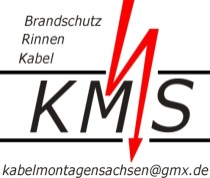 Brandschutz-KMS GmbH                                                                                     Sparkasse am NiederheinSteuernr. 119/5657/0289                                                                                    BLZ                   354 500 00Ust Id Nr.DE 814 330 979                                                                                     Konto         112 400 1619